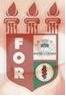 PLANILHA PARA CADASTROS DE LIVROS  BIBLIOTECA MARIA APARECIDA POURCHET CAMPOS        Classificação:   616-089.089                       Código:	  3198Cutter : D541i                                                   Data: Turma 2008Autor(s): Dias, Juliana Alina de SouzaTitulo:  Implante imediato em região anterior da maxila com restabelecimento estéticoOrientador(a): Prof. Paulo Henrique CavalcantiCoorientador(a): Edição:  1ª        Editora  Ed. Do Autor     Local:  Recife    Ano:  2008  Páginas:  46Notas:  TCC – 1ª Turma graduação - 2008